Piano Didattico Personalizzato ANNO SCOLASTICO: ………………………………………………                                               □  SCUOLA DELL’ INFANZIA CLASSE ………            □  SCUOLA PRIMARIA                                        □  SCUOLA SECONDARIA DI PRIMO GRADO1.Dati generaliA - INDIVIDUAZIONE DELLA SITUAZIONE DI BISOGNO EDUCATIVO SPECIALEDSA  (L.170/2010)Dislessia Disgrafia Disortografia Discalculia DISTURBI EVOLUTIVI SPECIFICI: ADHD						Disturbo Oppositivo Provocatorio DOP Borderline cognitivo 	Disturbo del Linguaggio DLDeficit delle abilità non verbaliDeficit della coordinazione motoria (Disprassia) Disturbo della condotta in adolescenzaPatologie certificateAltri disturbi non ancora certificatiSVANTAGGIO socio-economico: alunni seguiti dal servizio famiglia-minori, situazioni segnalate dalla famiglia, rilevazioni del Team docenti attraverso osservazione diretta.SVANTAGGIO linguistico e culturale.Altro COMPOSIZIONE NUCLEO FAMILIAREPadreMadreFratelli/sorelle o altri parenti/conviventi dati rilevanti (numero, possibilità  mutuo aiuto, rapporto di dipendenza, .....)_________________________________________________________________________________
_________________________________________________________________________________Persone di riferimento dati rilevanti (facilitatori, possibilità  mutuo aiuto, rapporto di dipendenza, ...)_________________________________________________________________________________
_________________________________________________________________________________FUNZIONAMENTO DELLE ABILITÀ DI LETTURA, SCRITTURA E CALCOLOSI RITIENE OPPORTUNO AGGIUNGERE ALCUNI INDICATORI RIFERITI IN MANIERA SPECIFICA ALL’APPRENDIMENTO DELLE LINGUE STRANIEREOSSERVAZIONE DI ULTERIORI ASPETTI SIGNIFICATIVIDIDATTICA PERSONALIZZATAStrategie e metodi di insegnamento:Misure dispensative/tempi aggiuntivi All’alunno con DSA è garantito l’essere dispensato da alcune prestazioni non essenziali ai fini dei concetti da apprendere (si ricorda che la scelta della dispensa da un obiettivo di apprendimento deve rappresentare l’ultima opzione):Strumenti compensativi/tempi aggiuntiviAltresì l’alunno con DSA può usufruire di strumenti compensativi che gli consentono di compensare le carenze funzionali determinate dal disturbo. Aiutandolo nella parte automatica della consegna, permettono all’alunno di concentrarsi sui compiti cognitivi oltre che avere importanti ripercussioni sulla velocità e sulla correttezza.PATTO EDUCATIVOSi concorda con la famiglia e lo studente:Nelle attività di studio l’allievo:è seguito da un Tutor nelle discipline: _________________________________________con cadenza:   quotidiana	 bisettimanale	 settimanale	 quindicinaleè seguito da familiariricorre all’aiuto di compagniutilizza strumenti compensativialtro …………………………………………………………………………………….……..….. …………………………………………………………………………………………….…….... ………………………………………………………………………………………………..…...Strumenti da utilizzare nel lavoro a casastrumenti informatici (pc, videoscrittura con correttore ortografico…)tecnologia di sintesi vocaleappunti scritti al pcregistrazioni digitalimateriali multimediali (video, simulazioni…)testi semplificati e/o ridottifotocopieschemi e mappealtro ………………………………………………….………………………………….………... ………………………………………………………………………………………….……….... …………………………………………………………………………………………….……....Attività scolastiche individualizzate programmateattività di recuperoattività di consolidamento e/o di potenziamentoattività di laboratorioattività di classi aperte (per piccoli gruppi)attività curriculari all’esterno dell’ambiente scolasticoattività di carattere culturale, formativo, socializzantealtro……………...…………………………………………………………………………..…..………………………………………………….……………………………………..……...………………………………………………………………………….………………………………….VALUTAZIONE (ANCHE PER ESAMI CONCLUSIVI DEI CICLI) Programmare e concordare con l’alunno le verifiche Prevedere verifiche orali a compensazione di quelle scritte (soprattutto per la lingua straniera)Valutazioni più attente alle conoscenze e alle competenze di analisi, sintesi e collegamento piuttosto che alla correttezza formale Far usare strumenti e mediatori didattici nelle prove sia scritte sia orali (mappe concettuali, mappe cognitive)Introdurre prove informatizzateProgrammare tempi più lunghi per l’esecuzione delle provePianificare prove di valutazione formativa altroVALUTAZIONE (anche per esami conclusivi dei cicli)L'alunno nella valutazione delle diverse discipline si avvarrà di:Il Consiglio di ClasseDirigente Scolastico   ……………………………………………Coordinatore              ……………………………………………………     Referente DSA            ……………………………………………………     Genitori                    ……….…………………………        ………….………………….….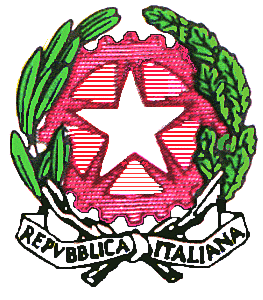 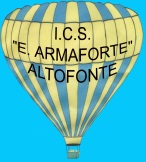 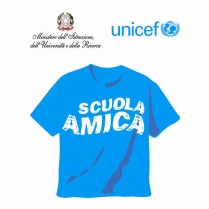 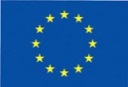 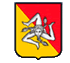 Istituto Comprensivo StataleScuola dell’Infanzia, Primaria e Secondaria 1°grado“ Emanuele  Armaforte ”Viale Europa, 5 - Tel. 091- 437252, Fax 091-6641729 -c.a.p. 90030 ALTOFONTE (Pa)   C.F. 80022580825P.E.O.:paic84300q@istruzione.it – P.E.C.paic84300q@pec.istruzione.it  sito web: http://www.istitutocomprensivoarmaforte.gov.itNome e cognomeData di nascitaClasseInsegnante coordinatore della classeDiagnosi medico-specialisticaredatta in data…da…presso…aggiornata in data…dapresso…Interventi pregressi e/o contemporanei al percorso scolastico effettuati da… presso…periodo e frequenza…..modalità….Scolarizzazione pregressaDocumentazione relativa alla scolarizzazione e alla didattica nella scuola dell’infanzia e nella scuola primariaRapporti scuola-famiglianazionalitàprofessione titolo di studionazionalitàprofessione titolo di studioDIAGNOSI SPECIALISTICA(dati rilevabili, se presenti,  nella diagnosi)OSSERVAZIONE IN CLASSE (dati rilevati direttamente dagli insegnanti)OSSERVAZIONE IN CLASSE (dati rilevati direttamente dagli insegnanti)OSSERVAZIONE IN CLASSE (dati rilevati direttamente dagli insegnanti)OSSERVAZIONE IN CLASSE (dati rilevati direttamente dagli insegnanti)LETTURALETTURALETTURALETTURALETTURA………………………………………………………………………………………………………………………………………………………………………………………………………………………………………...…….VELOCITÀMolto lentaLentaScorrevoleMolto lentaLentaScorrevoleMolto lentaLentaScorrevole……………………………………………………………………………………………………………………………………………………………………………………………………………………………………………....CORRETTEZZAAdeguataNon adeguata (ad esempio confonde/inverte/sostituisce omette   lettere o sillabeAdeguataNon adeguata (ad esempio confonde/inverte/sostituisce omette   lettere o sillabeAdeguataNon adeguata (ad esempio confonde/inverte/sostituisce omette   lettere o sillabe………………………………………………………………………………………………………………………………………………………………………………………………………………………………………………COMPRENSIONEScarsaEssenzialeGlobaleCompleta-analiticaScarsaEssenzialeGlobaleCompleta-analiticaScarsaEssenzialeGlobaleCompleta-analiticaSCRITTURASCRITTURASCRITTURASCRITTURASCRITTURA…………………………………………………………………………………………………………………………………………………………………………………………………………………………………………………………………………………………………………………………………………………………………………………………...….SOTTODETTATURACorretta Poco corretta ScorrettaCorretta Poco corretta ScorrettaCorretta Poco corretta Scorretta…………………………………………………………………………………………………………………………………………………………………………………………………………………………………………………………………………………………………………………………………………………………………………………………...….SOTTODETTATURA TIPOLOGIA ERRORI TIPOLOGIA ERRORI TIPOLOGIA ERRORI…………………………………………………………………………………………………………………………………………………………………………………………………………………………………………………………………………………………………………………………………………………………………………………………...….SOTTODETTATURAFonologiciNon fonologiciFoneticiFonologiciNon fonologiciFoneticiFonologiciNon fonologiciFonetici………………………………………………………………………………………………………………………………………………………………………………………………………………………………………………………………………………………………………………………………………………………………………………………………………………………………………………………………………………………………………………………………………………………………………………………………………………………………………………………………………………………………………………………………………………………………………………………………………………………………………………………………………………………………………………………………………………PRODUZIONE AUTONOMA/ADERENZA CONSEGNAADERENZA CONSEGNAADERENZA CONSEGNA………………………………………………………………………………………………………………………………………………………………………………………………………………………………………………………………………………………………………………………………………………………………………………………………………………………………………………………………………………………………………………………………………………………………………………………………………………………………………………………………………………………………………………………………………………………………………………………………………………………………………………………………………………………………………………………………………………PRODUZIONE AUTONOMA/SpessoTalvoltaMai………………………………………………………………………………………………………………………………………………………………………………………………………………………………………………………………………………………………………………………………………………………………………………………………………………………………………………………………………………………………………………………………………………………………………………………………………………………………………………………………………………………………………………………………………………………………………………………………………………………………………………………………………………………………………………………………………………PRODUZIONE AUTONOMA/CORRETTA STRUTTURA MORFO-SINTATTICACORRETTA STRUTTURA MORFO-SINTATTICACORRETTA STRUTTURA MORFO-SINTATTICA………………………………………………………………………………………………………………………………………………………………………………………………………………………………………………………………………………………………………………………………………………………………………………………………………………………………………………………………………………………………………………………………………………………………………………………………………………………………………………………………………………………………………………………………………………………………………………………………………………………………………………………………………………………………………………………………………………PRODUZIONE AUTONOMA/SpessoTalvoltaMai………………………………………………………………………………………………………………………………………………………………………………………………………………………………………………………………………………………………………………………………………………………………………………………………………………………………………………………………………………………………………………………………………………………………………………………………………………………………………………………………………………………………………………………………………………………………………………………………………………………………………………………………………………………………………………………………………………PRODUZIONE AUTONOMA/CORRETTA STRUTTURA TESTUALE (narrativo, descrittivo, regolativo …)CORRETTA STRUTTURA TESTUALE (narrativo, descrittivo, regolativo …)CORRETTA STRUTTURA TESTUALE (narrativo, descrittivo, regolativo …)………………………………………………………………………………………………………………………………………………………………………………………………………………………………………………………………………………………………………………………………………………………………………………………………………………………………………………………………………………………………………………………………………………………………………………………………………………………………………………………………………………………………………………………………………………………………………………………………………………………………………………………………………………………………………………………………………………PRODUZIONE AUTONOMA/SpessoTalvoltaMai………………………………………………………………………………………………………………………………………………………………………………………………………………………………………………………………………………………………………………………………………………………………………………………………………………………………………………………………………………………………………………………………………………………………………………………………………………………………………………………………………………………………………………………………………………………………………………………………………………………………………………………………………………………………………………………………………………PRODUZIONE AUTONOMA/CORRETTEZZA ORTOGRAFICACORRETTEZZA ORTOGRAFICACORRETTEZZA ORTOGRAFICA………………………………………………………………………………………………………………………………………………………………………………………………………………………………………………………………………………………………………………………………………………………………………………………………………………………………………………………………………………………………………………………………………………………………………………………………………………………………………………………………………………………………………………………………………………………………………………………………………………………………………………………………………………………………………………………………………………PRODUZIONE AUTONOMA/AdeguataParzialeNon adeguata………………………………………………………………………………………………………………………………………………………………………………………………………………………………………………………………………………………………………………………………………………………………………………………………………………………………………………………………………………………………………………………………………………………………………………………………………………………………………………………………………………………………………………………………………………………………………………………………………………………………………………………………………………………………………………………………………………PRODUZIONE AUTONOMA/USO PUNTEGGIATURAUSO PUNTEGGIATURAUSO PUNTEGGIATURA………………………………………………………………………………………………………………………………………………………………………………………………………………………………………………………………………………………………………………………………………………………………………………………………………………………………………………………………………………………………………………………………………………………………………………………………………………………………………………………………………………………………………………………………………………………………………………………………………………………………………………………………………………………………………………………………………………PRODUZIONE AUTONOMA/AdeguataParziale Non  adeguataGRAFIAGRAFIAGRAFIAGRAFIAGRAFIA……………………………………………………………………………………………………………………………………………………………………………………………………………………………………………………………………………………………………………………………LEGGIBILELEGGIBILELEGGIBILELEGGIBILE……………………………………………………………………………………………………………………………………………………………………………………………………………………………………………………………………………………………………………………………SìPocoNoNo……………………………………………………………………………………………………………………………………………………………………………………………………………………………………………………………………………………………………………………………TRATTOTRATTOTRATTOTRATTO……………………………………………………………………………………………………………………………………………………………………………………………………………………………………………………………………………………………………………………………PremutoLeggeroRipassatoIncertoCALCOLOCALCOLOCALCOLOCALCOLOCALCOLO………………………………………………………………………………………………………………………………………………………………………………………………………………………………………………………………………………Difficoltà visuospaziali (es: quantificazione automatizzata)spessotalvoltamai……………………………………………………………………………………………………………………………………………………………………………………………………………………………………………………………………………....Recupero di fatti numerici (es: tabelline)raggiuntoparzialenonraggiunto………………………………………………………………………………………………………………………………………………………………………………………………………………………………………………………………………………Automatizzazione dell’algoritmo proceduraleraggiuntoparzialenon raggiunto……………………………………………………………………………………………………………………………………………………………………………………………………………………………………………………………………………………………………………………………………………............................................Errori di processamento numerico (negli aspetti cardinali e ordinali e nella   corrispondenza tra numero e quantità)spessotalvoltamai………………………………………………………………………………………………………………………………………………………………………………………………………………………………………………………………………………Uso degli algoritmi di base del calcolo (scritto e a mente)adeguataparzialenon adeguato………………………………………………………………………………………………………………………………………………………………………………………………………………………………………………………………………………Capacità di problem solvingadeguataparzialenon adeguata…………………………………………………………………………………………………………………………………………………………………………………………………………………………………Comprensione del testo di un problemaadeguataparziale non adeguataAPPRENDIMENTO DELLE LINGUE STRANIEREAPPRENDIMENTO DELLE LINGUE STRANIEREAPPRENDIMENTO DELLE LINGUE STRANIEREAPPRENDIMENTO DELLE LINGUE STRANIEREPronuncia difficoltosaspessotalvoltamaiDifficoltà di acquisizione degli automatismi grammaticali di base spessotalvoltamaiDifficoltà nella scrittura ( copiare dalla lavagna)spessotalvoltamaiDifficoltà nella scrittura autonomaspessotalvoltamaiDifficoltà nell’ acquisizione del nuovo lessicospessotalvoltamaiDifferenze tra comprensione del testo scritto e oralenotevolipochemaiDifferenze tra produzione scritta e oralenotevolipochemaiAltro: ……………………………………………………………………………………………MOTIVAZIONE MOTIVAZIONE MOTIVAZIONE MOTIVAZIONE MOTIVAZIONE MOTIVAZIONE Partecipazione al dialogo educativoMolto  AdeguataMolto  AdeguataAdeguataPoco AdeguataNon adeguataConsapevolezza delle proprie difficoltà Molto  AdeguataMolto  AdeguataAdeguataPoco AdeguataNon adeguataConsapevolezza dei propri punti di forzaMolto  AdeguataMolto  AdeguataAdeguataPoco AdeguataNon adeguataAutostimaMolto  AdeguataMolto  AdeguataAdeguataPoco AdeguataNon adeguataATTEGGIAMENTI E COMPORTAMENTI RISCONTRABILI A SCUOLAATTEGGIAMENTI E COMPORTAMENTI RISCONTRABILI A SCUOLAATTEGGIAMENTI E COMPORTAMENTI RISCONTRABILI A SCUOLAATTEGGIAMENTI E COMPORTAMENTI RISCONTRABILI A SCUOLAATTEGGIAMENTI E COMPORTAMENTI RISCONTRABILI A SCUOLAATTEGGIAMENTI E COMPORTAMENTI RISCONTRABILI A SCUOLARegolarità frequenza scolasticaMolto  adeguataAdeguataAdeguataPoco adeguataNon adeguataAccettazione e rispetto delle regoleMolto  adeguataAdeguataAdeguataPoco adeguataNon adeguataRispetto degli impegni Molto  adeguatoadeguatoadeguatoPoco adeguatoNon adeguatoAccettazione consapevole degli strumenti compensativi e delle misure dispensativeMolto  adeguataAdeguataAdeguataPoco adeguataNon adeguataAutonomia nel lavoro Molto  adeguataAdeguataAdeguataPoco adeguataNon adeguataSTRATEGIE E STRUMENTI UTILIZZATI DALL’ALUNNO NELLO STUDIO STRATEGIE E STRUMENTI UTILIZZATI DALL’ALUNNO NELLO STUDIO STRATEGIE E STRUMENTI UTILIZZATI DALL’ALUNNO NELLO STUDIO STRATEGIE E STRUMENTI UTILIZZATI DALL’ALUNNO NELLO STUDIO STRATEGIE E STRUMENTI UTILIZZATI DALL’ALUNNO NELLO STUDIO STRATEGIE E STRUMENTI UTILIZZATI DALL’ALUNNO NELLO STUDIO Sottolinea, identifica parole chiave … EfficaceEfficaceEfficaceDa potenziareDa potenziareCostruisce schemi, mappe o  diagrammiEfficaceEfficaceEfficaceDa potenziareDa potenziareUtilizza strumenti informatici (computer, correttore ortografico, software …)EfficaceEfficaceEfficaceDa potenziareDa potenziareUsa strategie di memorizzazione   (immagini, colori, riquadrature …) EfficaceEfficaceEfficaceDa potenziareDa potenziareUtilizza fotocopie adattate, testi con immagini…EfficaceEfficaceEfficaceDa potenziareDa potenziareAltro …………………………………….………………………………………….……………………………………………………….Discipline linguistico-espressiveValorizzare nella didattica linguaggi comunicativi altri dal codice scritto (linguaggio iconografico, parlato), utilizzando mediatori didattici quali immagini, disegni e riepiloghi a voceUtilizzare schemi e mappe concettualiInsegnare l’uso di dispositivi extratestuali per lo studio (titolo, paragrafi, immagini) Promuovere inferenze, integrazioni e collegamenti tra le conoscenze e le disciplineDividere gli obiettivi di un compito in “sotto obiettivi” Offrire anticipatamente schemi grafici relativi all’argomento di studio, per orientare l’alunno nella discriminazione delle informazioni essenzialiPrivilegiare l’apprendimento dall’esperienza e la didattica laboratorialePromuovere processi metacognitivi per sollecitare nell’alunno l’autocontrollo e l’autovalutazione dei propri processi di apprendimentoIncentivare la didattica di piccolo gruppo e il tutoraggio tra pariPromuovere l’apprendimento collaborativo……………………………………………………………………………Discipline logico-matematicheValorizzare nella didattica linguaggi comunicativi altri dal codice scritto (linguaggio iconografico, parlato), utilizzando mediatori didattici quali immagini, disegni e riepiloghi a voceUtilizzare schemi e mappe concettualiInsegnare l’uso di dispositivi extratestuali per lo studio (titolo, paragrafi, immagini) Promuovere inferenze, integrazioni e collegamenti tra le conoscenze e le disciplineDividere gli obiettivi di un compito in “sotto obiettivi” Offrire anticipatamente schemi grafici relativi all’argomento di studio, per orientare l’alunno nella discriminazione delle informazioni essenzialiPrivilegiare l’apprendimento dall’esperienza e la didattica laboratorialePromuovere processi metacognitivi per sollecitare nell’alunno l’autocontrollo e l’autovalutazione dei propri processi di apprendimentoIncentivare la didattica di piccolo gruppo e il tutoraggio tra pariPromuovere l’apprendimento collaborativo……………………………………………………………………………Discipline storico-geografico-socialiValorizzare nella didattica linguaggi comunicativi altri dal codice scritto (linguaggio iconografico, parlato), utilizzando mediatori didattici quali immagini, disegni e riepiloghi a voceUtilizzare schemi e mappe concettualiInsegnare l’uso di dispositivi extratestuali per lo studio (titolo, paragrafi, immagini) Promuovere inferenze, integrazioni e collegamenti tra le conoscenze e le disciplineDividere gli obiettivi di un compito in “sotto obiettivi” Offrire anticipatamente schemi grafici relativi all’argomento di studio, per orientare l’alunno nella discriminazione delle informazioni essenzialiPrivilegiare l’apprendimento dall’esperienza e la didattica laboratorialePromuovere processi metacognitivi per sollecitare nell’alunno l’autocontrollo e l’autovalutazione dei propri processi di apprendimentoIncentivare la didattica di piccolo gruppo e il tutoraggio tra pariPromuovere l’apprendimento collaborativo……………………………………………………………………………Lingua StranieraValorizzare nella didattica linguaggi comunicativi altri dal codice scritto (linguaggio iconografico, parlato), utilizzando mediatori didattici quali immagini, disegni e riepiloghi a voceUtilizzare schemi e mappe concettualiInsegnare l’uso di dispositivi extratestuali per lo studio (titolo, paragrafi, immagini) Promuovere inferenze, integrazioni e collegamenti tra le conoscenze e le disciplineDividere gli obiettivi di un compito in “sotto obiettivi” Offrire anticipatamente schemi grafici relativi all’argomento di studio, per orientare l’alunno nella discriminazione delle informazioni essenzialiPrivilegiare l’apprendimento dall’esperienza e la didattica laboratorialePromuovere processi metacognitivi per sollecitare nell’alunno l’autocontrollo e l’autovalutazione dei propri processi di apprendimentoIncentivare la didattica di piccolo gruppo e il tutoraggio tra pariPromuovere l’apprendimento collaborativo……………………………………………………………………………Altre……………………………………………………………………………………………………………………………………………………………………………………………………………………………………………………………Discipline linguistico-espressivela lettura ad alta vocel’uso del corsivo e dello stampato minuscolola scrittura sotto dettaturaprendere appunticopiare dalla lavagnail rispetto della tempistica per la consegna dei compiti scrittila quantità eccessiva dei compiti a casal’effettuazione di più prove valutative in tempi ravvicinatilo studio mnemonico di formule, tabelle, definizioni sostituzione della scrittura con linguaggio verbale e/o iconografico…………………………………………………………………….Discipline logico-matematichela lettura ad alta vocel’uso del corsivo e dello stampato minuscolola scrittura sotto dettaturaprendere appunticopiare dalla lavagnail rispetto della tempistica per la consegna dei compiti scrittila quantità eccessiva dei compiti a casal’effettuazione di più prove valutative in tempi ravvicinatilo studio mnemonico di formule, tabelle, definizioni sostituzione della scrittura con linguaggio verbale e/o iconografico…………………………………………………………………….Discipline storico-geografico-socialila lettura ad alta vocel’uso del corsivo e dello stampato minuscolola scrittura sotto dettaturaprendere appunticopiare dalla lavagnail rispetto della tempistica per la consegna dei compiti scrittila quantità eccessiva dei compiti a casal’effettuazione di più prove valutative in tempi ravvicinatilo studio mnemonico di formule, tabelle, definizioni sostituzione della scrittura con linguaggio verbale e/o iconografico…………………………………………………………………….Lingua stranierala scrittura sotto dettaturaprendere appunticopiare dalla lavagnail rispetto della tempistica per la consegna dei compiti scrittila quantità eccessiva dei compiti a casal’effettuazione di più prove valutative in tempi ravvicinatilo studio mnemonico di formule, tabelle, definizioni sostituzione della scrittura con linguaggio verbale e/o iconografico………………………………………………………………………Altre…………………………………………………………………………..………………………………………………………………………………………………………………………………………………………………………………………………………………………………………………Discipline linguistico-espressiveUtilizzo di:formulari, sintesi, schemi, mappe concettuali delle unità di apprendimentocomputer con programma di videoscrittura, correttore ortografico, stampante e scannerregistratore e risorse audio (sintesi vocale, audiolibri, libri digitali)software didattici specificicomputer con sintesi vocale vocabolario multimediale tempi più lunghi nell’esecuzione delle prove……………………………………………………………………………Discipline logico-matematicheUtilizzo di:formulari, sintesi, schemi, mappe concettuali delle unità di apprendimentotabella delle misure e delle formule geometrichecomputer con programma di videoscrittura, correttore ortografico, stampante e scannercalcolatrice o computer con foglio di calcolo e stampanteregistratore e risorse audio (sintesi vocale, audiolibri, libri digitali)software didattici specificicomputer con sintesi vocale vocabolario multimediale tempi più lunghi nell’esecuzione delle prove……………………………………………………………………………Discipline storico-geografico-socialiUtilizzo di:formulari, sintesi, schemi, mappe concettuali delle unità di apprendimentocomputer con programma di videoscrittura, correttore ortografico, stampante e scannerregistratore e risorse audio (sintesi vocale, audiolibri, libri digitali)software didattici specificicomputer con sintesi vocale vocabolario multimediale tempi più lunghi nell’esecuzione delle prove………………………………………………………………………Lingua stranieraUtilizzo di:formulari, sintesi, schemi, mappe concettuali delle unità di apprendimentocomputer con programma di videoscrittura, correttore ortografico; stampante e scannerregistratore e risorse audio (sintesi vocale, audiolibri, libri digitali)software didattici specificiComputer con sintesi vocale vocabolario multimediale tempi più lunghi nell’esecuzione delle prove………………………………………………………………………Altre……………………………………………………………………………………………………………………………………………………………………………………………………………………………………………………………………………………………………………………DisciplinaMisure dispensativeStrumenti compensativiTempi aggiuntiviItalianoMatematicaLingue straniere….….Italiano1a Lingua comunitaria2a Lingua comunitariaMatematicaTecnologiaArte e ImmagineMusicaEducazione fisicaReligioneSostegno